Minőség és Menedzsment Nonprofit Kft.Székhely: 4400 Nyíregyháza, Rigó u. 12.Telephely: 4461 Nyírtelek, Puskin u. 1.info@minosegmenedzsment.hu www.minosegmenedzsment.hu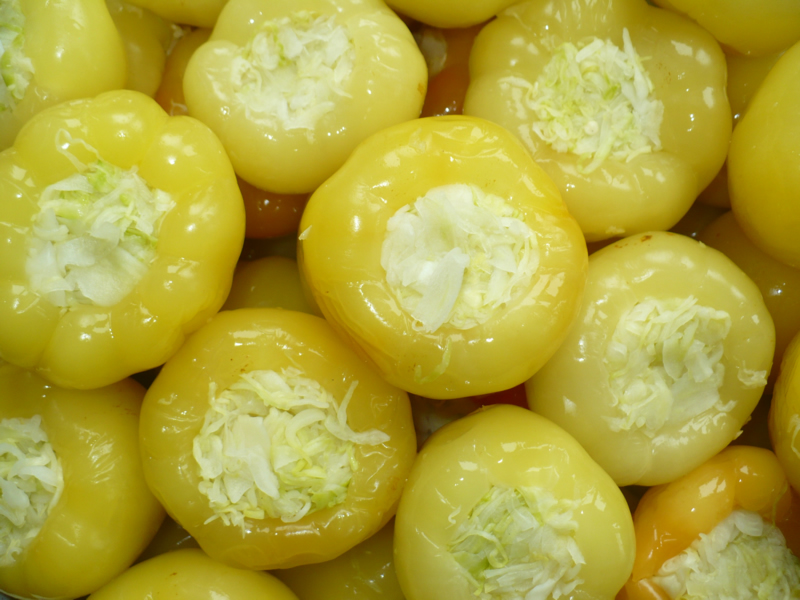 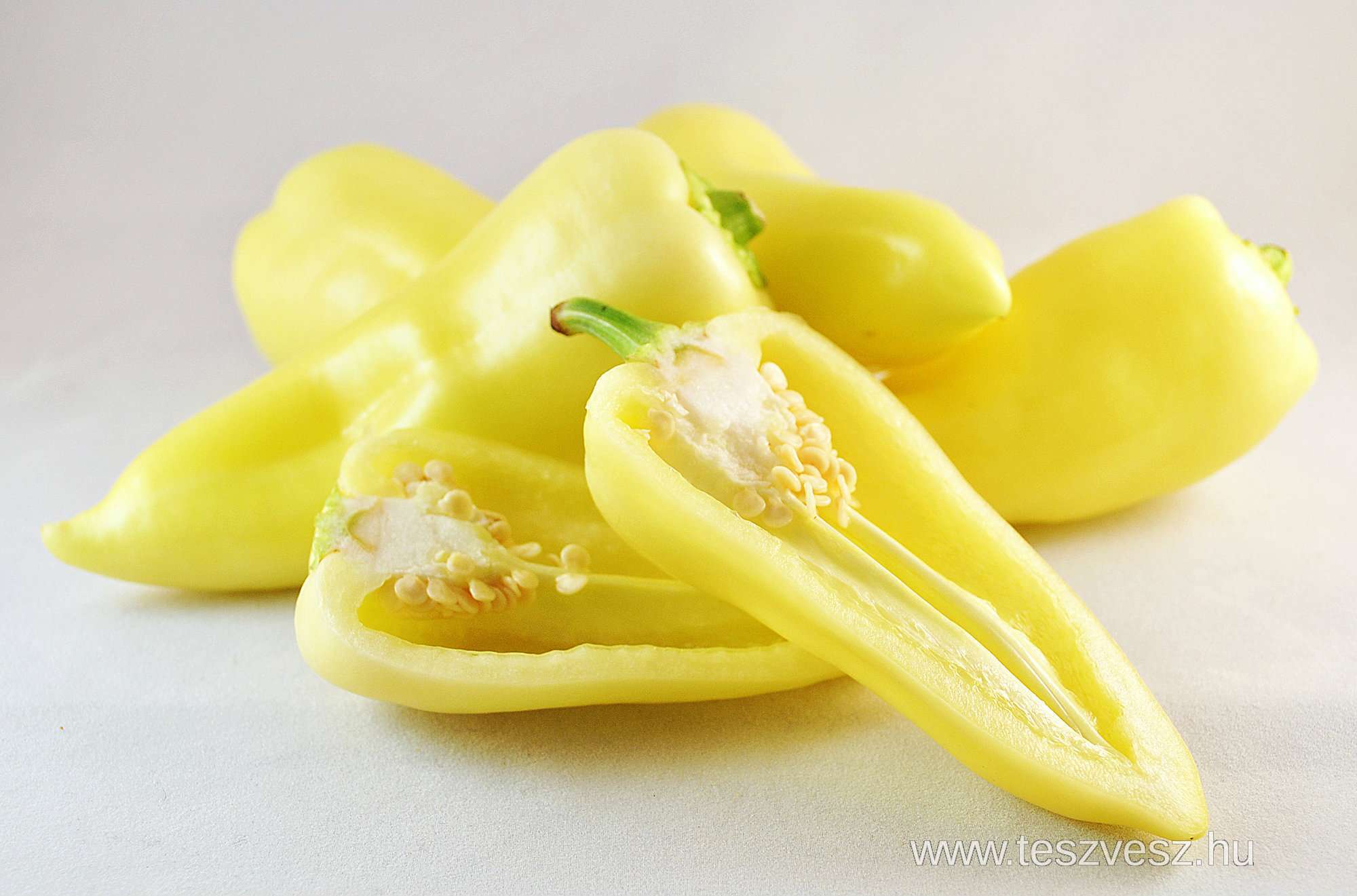 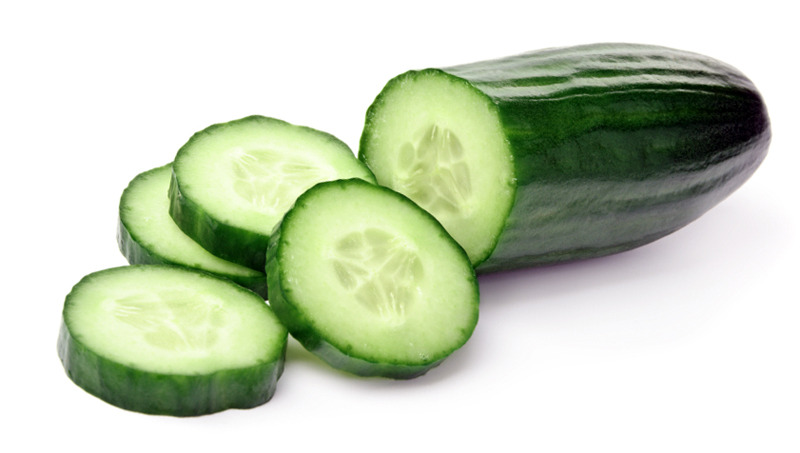 FELHÍVÁS AZ ÉSZAK-ALFÖLDI RÉGIÓ LAKOSAI RÉSZÉRE!Cégünk, a Minőség és Menedzsment Nonprofit Kft. felhívja minden szabolcs megyei lakos figyelmét arra, hogy ingyenes zöldség-gyümölcs feldolgozási lehetőséget és tanácsadást biztosít a RÉGIÓ lakosai számára! 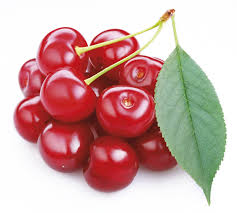 Önöknek csak a nyersanyagot kell hozni és a csomagolóanyagot biztosítani, a többi a mi dolgunk.A szolgáltatás helyszíne: 4461, Nyírtelek, Puskin utca 1. TANMŰHELYJelentkezés ideje: minden év június 01- szeptember 30.Kérjük az érdeklődőket, hogy igény esetén minimum egy héttel hamarabb jelezzék a részvételi szándékukat, illetve tanácsadási igényüket!TÁJÉKOZTATÁS ÉS JELENTKEZÉS: Dr. Nádasdi Józsefné ügyvezető igazgatónál								Tel: 20/56-290-56								E-mail: info@minosegmenedzsment.hu								www.minosegmenedzsment.hu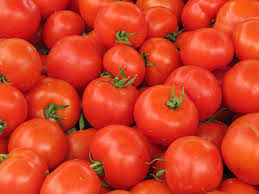 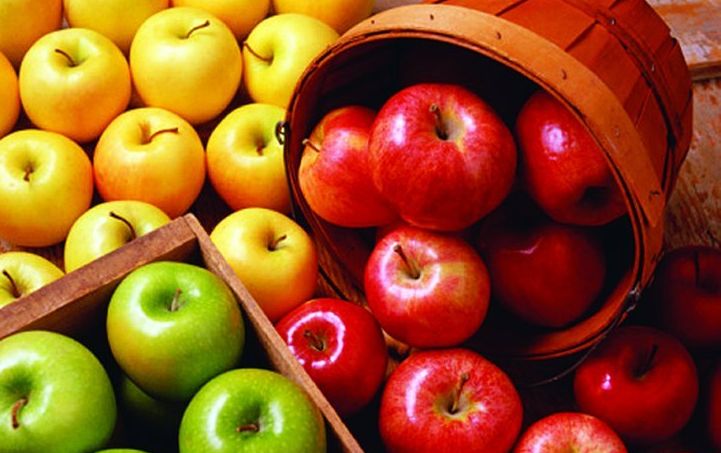 VÁRJUK MINDEN KEDVES ÉRDEKLŐDŐ JELENTKEZÉSÉT!